МУНИЦИПАЛЬНОЕ АВТОНОМНОЕ УЧРЕЖДЕНИЕ КУЛЬТУРЫ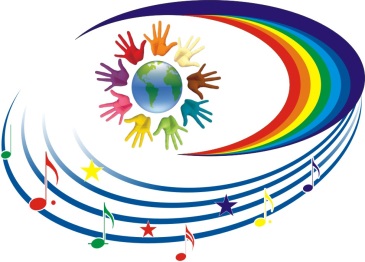 НАТАЛЬИНСКОГО МУНИЦИПАЛЬНОГО ОБРАЗОВАНИЯБАЛАКОВСКОГО МУНИЦИПАЛЬНОГО РАЙОНАСАРАТОВСКОЙ ОБЛАСТИ«НАТАЛЬИНСКИЙ ЦЕНТР КУЛЬТУРЫ»413801 с.Натальино, Балаковского района, Саратовской области, ул. Карла Маркса, д.21Утверждаю:Директор МАУК «Натальинский ЦК»А.В.ДолговПлан мероприятий, посвященных Дню памяти о Чернобыльской катастрофе 26 апреля 2023 г.           Заведующий отделом культуры                                                      Орощук Е.А.№Наименование мероприятияДата, время, место проведенияОтветственныйс.Натальинос.Натальинос.Натальинос.Натальино1Информационный час «Чернобыль – страшный день апреля»26.04.2023г.16:00 ЦКЛевин Е.Г.Рук. кружкас.Матвеевкас.Матвеевкас.Матвеевкас.Матвеевка2Информационный час «Чернобыль – черный день апреля»26.04.2023г.16:00СДКЕлшина А.А.Зав. секторомп.Новониколаевскийп.Новониколаевскийп.Новониколаевскийп.Новониколаевский3Тематический час«Чернобыльская трагедия»26.04.2023г.17:00СДККосолапкина А. П.Зав. сектором п.Головановскийп.Головановскийп.Головановскийп.Головановский4Презентация «Чернобыль – эхо беды»25.04.2023г.17:00СДКТелекабель У.Н.Зав. секторомп.Грачип.Грачип.Грачип.Грачи5Час информации «Чернобыльская хроника» 26.04.2023г.17:00СДК Власенко О.А.Зав. секторомс.Николевкас.Николевкас.Николевкас.Николевка6Просмотр тематических видеофильмов «Чернобыль наша общая боль»26.04.2023г.                                   15:00
СДКАвдеева М.М.
Зав. секторомп.Николевскийп.Николевскийп.Николевскийп.Николевский7Беседа
«Чёрный дым Чернобыля» 21.04. 2023г.16:00Леончик Н.П.
зав. секторомс.Хлебновкас.Хлебновкас.Хлебновкас.Хлебновка8Час памяти: «Борьба с невидимым врагом»26.04.2023г.14:00СДК Сливина И.Н.Зав. секторомс.Подсосенкис.Подсосенкис.Подсосенкис.Подсосенки9«Опасная зона – Чернобыль» информационный час26.04.2023г.17:00СДКАндреев А. И.Аккомпаниаторс.Старая Медынкас.Старая Медынкас.Старая Медынкас.Старая Медынка10Беседа: "Чернобыльская боль"26.04.2023г.14:00СКТихомирова В.В.Зав. сектором с.Андреевкас.Андреевкас.Андреевкас.Андреевка11Литературно-музыкальная композиция «Долгое эхо Чернобыля»26.04.2023г.
15:00СККороткова Г.К.
Зав. сектором